               REGULAMIN II GMINNEGO KONKURSU PLASTYCZNEGO 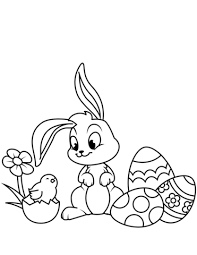 Szkoła Podstawowa im. J. Kochanowskiego w Kończewiezaprasza do udziału w konkursie plastycznym         WIELKANOCNA KARTKA ŚWIĄTECZNACELE KONKURSUPogłębienie wiedzy na temat symboli związanych z Wielkanocą.Propagowanie tradycji i folkloru związanego ze Świętami Wielkanocnymi.Rozwój wrażliwości plastycznej i artystycznej.Wyrabianie poczucia estetyki.UCZESTNICY KONKURSUKonkurs skierowany jest do uczniów szkół podstawowych z Gminy Kobylnica. Prace będą oceniane w czterech kategoriach wiekowych:Przedszkola i oddział przedszkolny.Uczniowie klas I – III.Uczniowie klas IV –VI.Uczniowie klas VII – VIII.WARUNKI UCZESTNICTWA W KONKURSIEOcenie podlegają prace spełniające następujące kryteria:technika wykonania prac dowolna;kompozycja płaska, bez gotowych i sypkich elementów (kasza, ryż);praca wykonana samodzielnie;wymiar kartki maksymalnie do rozmiaru A4;do kartek należy dołączyć dane autora: imię i nazwisko, klasa, szkoła, kontakt telefoniczny.TERMIN NADSYŁANIA PRACPrace należy dostarczyć do dnia  05.04.2022 r.  na adres:Szkoła Podstawowa im. J. Kochanowskiego w Kończewieul. Szkolna 176-251 KobylnicaDostarczenie prac jest jednoznaczne z przyjęciem warunków niniejszego regulaminu. Organizator nie zwraca nadesłanych prac.OCENA PRACPrace zostaną ocenione pod względem:zgodności z tematyką konkursu;pomysłowości i walorów artystycznych;samodzielności wykonania;estetyki i staranności.OGŁOSZENIE WYNIKÓWRozstrzygnięcie konkursu nastąpi 07.04.2022 r.Informacja o nagrodzonych pracach zostanie zamieszczona na stronie internetowej szkoły.www.spkonczewo.edupage.orgDyplomy i nagrody zostaną przekazane laureatom  przez Dyrektorów szkół.Załącznik nr 1. KARTA INFORMACYJNA (prosimy wypełnić czytelnie, drukowanymi literami/ komputerowo) Imię i nazwisko autora: ...................................................................................................Klasa/wiek: ...................................................................................................................... Szkoła:…………………………………………………………………………………………………………………………… Telefon kontaktowy: …………………………………………………………………………………………………….Imię i nazwisko opiekuna plastycznego:………………………………………………………………………..Załącznik nr 2.Oświadczenie o wyrażeniu zgody rodziców/prawnych opiekunów dzieckana przetwarzanie danych osobowych dla celów udziału w Gminnym Konkursie Plastycznym WIELKANOCNA KARTKA ŚWIĄTECZNADziałając w imieniu małoletniego ……………………………………………………………………………wyrażam zgodę  na przetwarzanie jego danych osobowych przez szkołę Podstawową im. J. Kochanowskiego                           w Kończewie w celu jego udziału w II Gminnym Konkursie Plastycznym  WIELKANOCNA KARTKA ŚWIĄTECZNA oraz upublicznienia tych danych w razie jego wygranej lub w razie zdobycia nagród   konkursach przeprowadzanych podczas w/w wydarzenia na stronie internetowej www.spkonczewo.edupage.org  Niniejszym oświadczam, że podane przeze mnie dane są zgodne      z prawdą. Art.6 ust.1 lit. a ogólnego rozporządzenia o ochronie danych osobowych z dnia 27 kwietnia 2016 r. (Dz. Urz. UE L 119 z 04.05.2016). Czytelny podpis…………………………………………………………..